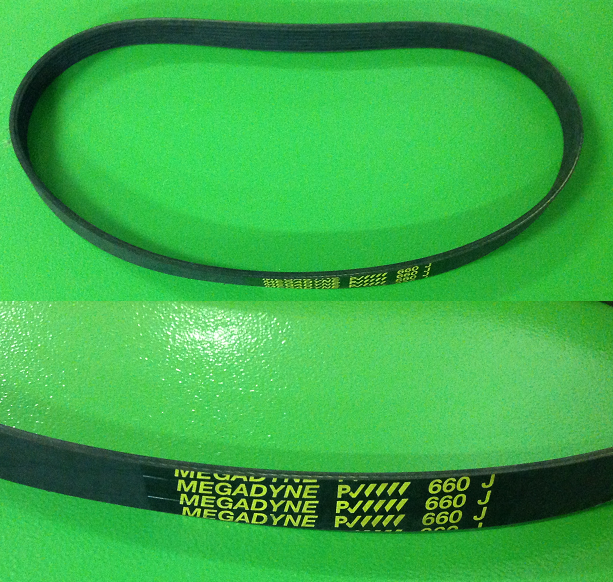 Код из 1САртикулНаименование/ Бренд/ПоставщикТехнические характеристикиГабаритыД*Ш*В,ммМасса,грМатериалМесто установки/НазначениеF000822228040002Ремень поликлиновой Megadyne 660J3*17*685Форматно-раскроечные станки Lazzari, на основную пилу F0008222280400023*17*685Форматно-раскроечные станки Lazzari, на основную пилу F000822228040002HSC3*17*685Форматно-раскроечные станки Lazzari, на основную пилу 